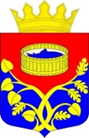 Ленинградская областьЛужский муниципальный районСовет депутатов Лужского муниципального районачетвертого созываРЕШЕНИЕ от 28 марта 2023 года   № 193Об отказе принятия в  собственность муниципального образования Лужский муниципальный район Ленинградской области из федеральной собственности участкаавтомобильной дороги Р-23 Санкт-Петербург-Псков-Пустошка-Невель-граница с Республикой Беларусь, подъезд к д. Долговка Толмачевского городского поселение Лужского муниципального района в виде сооружения с кадастровым номером 47:29:0000000:35006 и земельного участка с кадастровым номером 47:29:0353001:46    На основании Федерального закона от 06.10.2003 № 131-ФЗ (ред. от 14.07.2022) "Об общих принципах организации местного самоуправления в Российской Федерации", в соответствии с пунктом 9 статьи 5 Федерального закона от 08.11.2007 № 257-ФЗ (ред. от 14.07.2022) "Об автомобильных дорогах и о дорожной деятельности в Российской Федерации и о внесении изменений в отдельные законодательные акты Российской Федерации", рассмотрев обращение Федерального казенного учреждения «Управление федеральных автомобильных дорог «Северо-Запад» имени Н.В. Смирнова Федерального дорожного агентства» Совет депутатов Лужского муниципального района Ленинградской области РЕШИЛ:          1.  Отказать в принятии в  собственность муниципального образования Лужский муниципальный район Ленинградской области из федеральной собственности участка автомобильной дороги Р-23 Санкт-Петербург-Псков-Пустошка-Невель-граница с Республикой Беларусь, подъезд к д. Долговка Толмачевского городского поселения Лужского муниципального района в виде сооружения с кадастровым номером 47:29:0000000:35006 и земельного участка с кадастровым номером 47:29:0353001:46.            2.  Контроль за исполнением решения возложить на постоянную депутатскую комиссию по комплексному социально-экономическому развитию района, вопросам законности и правопорядка.           3. Настоящее решение вступает в силу с момента принятия.Глава Лужского муниципальногорайона, исполняющий полномочияпредседателя Совета депутатов                                                                       А.В. Иванов  